3.	Územní rozložení věřících3.1.	Regionální rozdílyCharakteristickým znakem územního rozložení věřících obyvatel, patrným již z dob první republiky, je vzrůst religiozity směrem ze západu na východ, resp. ze severozápadu na jihovýchod území republiky. Tyto rozdíly zůstávají zachovány i ve výsledcích sčítání 1991-2011, pouze postupně klesal procentní podíl věřících ve všech regionech. Tato územní diferenciace na ose západ - východ je vázaná především na věřící s vazbami na církevní instituce, konkrétně na dominantní římskokatolickou církev. Tradičně vysoký podíl osob bez náboženské víry byl zaznamenán v severozápadní části území státu -kraji Ústeckém (v roce 2011 zde bylo 44,2 % obyvatel bez náboženské víry), Libereckém (42,5 %) a Karlovarském (39,8 %). Jedná se o oblasti, kde došlo po roce 1945 k odsunu prakticky všech německých obyvatel, tvořících naprostou většinu obyvatel tohoto území. Následně byly tyto oblasti osídleny novými obyvateli přicházejícími z různých oblastí republiky, včetně Slovenska, a také z jiných evropských zemí (repatrianti). V takto nově vzniklé populaci neexistovaly a ani se vzhledem k historickému vývoji nemohly nově vyvinout (nejen) náboženské tradice. I když se rozdíly mezi pohraničními a ostatními oblastmi postupně zmenšují, i po desítkách let se zde stále projevuje vliv těchto velkých pohybů obyvatel se všemi průvodními jevy. I při sčítání v roce 2011 byla zjištěna nejnižší religiozita v Ústeckém kraji, kde se za věřící prohlásila jedna desetina všech obyvatel, přičemž jen asi polovina z nich, tj. pouhých 5 % obyvatelstva, se zároveň přihlásila k některé církvi, náboženské společnosti či směru. V případě Karlovarského a Libereckého kraje představovali věřící necelých 13 % obyvatel. Údajům z těchto regionů se při sčítání 2011 přiblížil i Středočeský kraj, kde věřící tvořili 14 %, zatímco osoby bez náboženské víry přibližně dvě pětiny obyvatelstva.Základní přehled rozdělení věřících podle krajů k 26.3.2011Relativně nejvyšší počty věřících mají tradičně moravské kraje. V jejich pořadí nedošlo přitom ve srovnání s výsledky předcházejícího sčítání k žádné změně. Na prvním místě byl v roce 2011 opět Zlínský kraj, kde věřící v úhrnu představovali 37,0 % populace. Zlínský kraj měl mezi všemi kraji největší podíl obyvatel, kteří se přihlásili k římskokatolické církvi (24,6 %), ale také k Českobratrské církvi evangelické (1,4 %) a jeden z nejvyšších zde byl rovněž podíl věřících nehlásících se k církvi (7,8 %). Náboženská víra v krajích s nejvyšší a nejnižší religiozitou - ve Zlínském a Ústeckém - je podrobněji zmapována také v kartogramech v příloze.V Jihomoravském kraji a kraji Vysočina se podíl věřících celkem blížil třem desetinám všech obyvatel, v kraji Moravskoslezském a Olomouckém tvořili věřící přibližně čtvrtinu obyvatelstva. Z českých krajů vykazovaly nejvyšší podíl věřících - přibližně pětinu všech obyvatel - kraje Jihočeský a Pardubický. 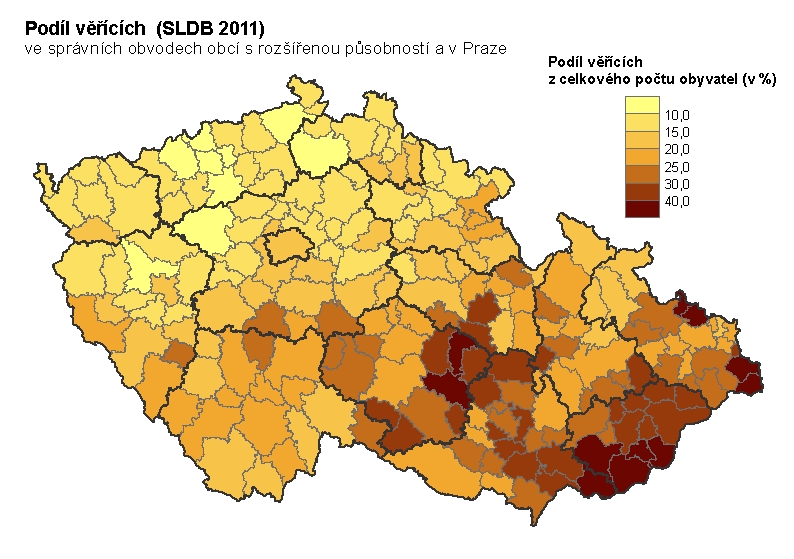 Výraznější rozdíly v religiozitě obyvatelstva se projevily pochopitelně na úrovni menších regionů -okresů a správních obvodů obcí s rozšířenou působností (dále SO ORP). Oblasti s dlouhodobě nejnižší religiozitou se nacházejí zcela jednoznačně v severozápadním pohraničí - především se jedná o Mostecko (SO ORP Most, Litvínov a Bílina), kde se podíl věřících při sčítání 2011 pohyboval jen mezi 8 - 9 % populace (15 - 16 % ze zjištěných odpovědí); ale prakticky v celém Ústeckém kraji podíl věřících o mnoho nepřesáhl desetinu obyvatelstva. Podobná situace panovala v sousedních mikroregionech směrem do vnitrozemí - Rakovník a Česká Lípa. K nim se pak připojilo několik oblastí z Plzeňského kraje, Karlovarska a směrem na východ další části Středočeského kraje. Jedná se zpravidla o výrazně průmyslové regiony (Most, Česká Lípa, Kladno), kde docházelo v minulosti k intenzivní investiční výstavbě a také k výraznější migraci obyvatel. U řady z nich je dalším faktorem ovlivňujícím vztah k víře také odsunutí původního německého obyvatelstva a jeho nahrazení novými osídlenci. Na Rakovnicku a Lounsku má malý vztah obyvatel k náboženské víře kořeny již v počátcích samostatného Československa; tyto oblasti patřily k těm, kde se nejvíce vystupovalo z katolické církve, případně přestupovalo k nově vzniklé československé církvi.Vývoj religiozity v okresech s nejnižším podílem věřících v letech 1991 - 2011Srovnání výsledků sčítání v letech 1991, 2001 a 2011 ukazuje, že okresy s nejnižší mírou religiozity zůstávají stejné, i jejich pořadí podle úrovně religiozity se mění minimálně, hlavní změny mezi jednotlivými sčítáními představuje jen klesající procento věřících. Trojice okresů s nejnižší religiozitou se přitom při sčítání v roce 2001 a 2011 nezměnila. Podíl věřících právě u těchto tří okresů přitom poklesl pod hranici deseti procent. Faktem však je, že relativní úbytek věřících oproti předcházejícímu sčítání byl menší, než tomu bylo o deset let dříve, pohyboval se kolem 4,5 procentního bodu. Extrémně nízký podíl věřících lze sledovat od roku 1991 v okrese Most, který je trvale okresem s nejnižší religiozitou. Ze dvou SO ORP v okresu je přitom nejnižší religiozita v obvodě Litvínov, kde podíl věřících představuje 8,3 % všech obyvatel. Složení obyvatel podle náboženské víry v okresech s nejnižším podílem věřících k 26.3.2011Pro oblasti s nejnižší religiozitou je typické poměrně vysoké zastoupení věřících nehlásících se k církvi mezi věřícími celkem. Ve většině těchto regionů byl počet osob obou kategorií věřících téměř shodný, tedy věřící osoby nehlásící se k církvi a náboženské společnosti se blížily svým počtem věřícím hlásícím se ke konkrétním církvím. V mikroregionech s vůbec nejnižším podílem věřících obyvatel - v SO ORP Bílina, Most, Litvínov a Děčín - dokonce věřící nehlásící se k církvi mírně převažovali.   Složení obyvatel podle náboženské víry v  SO ORP s nejnižším podílem věřících k 26.3.2011Naopak tradičním územním celkem s nejvyšší religiozitou je prakticky celá východní Morava, ke které se připojují některé části Vysočiny. Dlouhodobě nejvyšší religiozita, ale rovněž se stále se snižujícím podílem, je v oblasti jihovýchodní Moravy při hranicích se Slovenskem - SO ORP Uherský Brod a Uherské Hradiště, navazující oblasti Valašska a mikroregion Veselí nad Moravou. Zde tvořili věřící při sčítání v roce 2011 více než dvě pětiny, v některých mikroregionech dokonce více než polovinu obyvatel; z osob, které otázku na náboženskou víru zodpověděly, se k víře přihlásilo více než 70 %. Obdobné podíly byly dosaženy také na Jablunkovsku a Třinecku, kde je silně zastoupena polská národnostní menšina, na Hlučínsku a v některých regionech Vysočiny, především SO ORP Velké Meziříčí a Nové Město na Moravě. Také v případě okresů s vysokou religiozitou se jejich pořadí měnilo v období 1991-2011 jen málo. Významně se ovšem snížil podíl věřících ve všech okresech. Zatímco v roce 1991 se pohyboval u první pětice okresů kolem dvou třetin, při sčítání 2011 překračoval jen jednu třetinu obyvatel. Úbytek věřících u těchto okresů byl přitom mezi sčítáními 2001 a 2011 vyšší než mezi roky 1991 a 2001.Se zvyšující se religiozitou regionu vzrůstala převaha věřících hlásících se k církvím nad těmi, kteří konkrétní církev neuvedli. Na úrovni krajů byla tato převaha nejvyšší u Zlínského kraje (29,3 % ku 7,8 % obyvatel) a kraje Vysočina, kde dominují tradiční církve. Ve výše uvedených okresech či  SO ORP s nejvyšší religiozitou představovali věřící nehlásící se k žádné církvi obvykle jen 10 - 20 % všech věřících, u prvních tří mikroregionů (SO ORP Valašské Klobouky, Jablunkov a Kravaře) dokonce méně než desetinu věřících celkem. Vysoká religiozita je ve všech regionech daná především přihlášením se k římskokatolické církvi.  Religiozita v okresech s nejvyšším podílem věřících k 26.3.2011Religiozita v SO ORP s nejvyšším podílem věřících k 26.3.20113.2.	Velikostní skupiny obcíJednoznačná souvislost, která byla zřejmá při minulých sčítáních mezi religiozitou a velikostní kategorií obcí, se při sčítání v roce 2011 již tak výrazně neprojevila. Religiozita byla nadále vyšší v menších, a zejména v nejmenších obcích, ale relativní úbytek věřících se vzrůstající velikostní kategorií obce už nebyl tak markantní, jako tomu bylo v minulosti. Vliv velikosti sídla se tak zeslabil. Rozdíl v procentuálním zastoupení věřících mezi nejmenší a největší kategorií obcí (do 199 obyvatel  a 100 000 a více obyvatel) představoval zhruba jen pět procentních bodů; při sčítání 2001 to bylo ještě kolem sedmnácti bodů. K nejvýraznějšímu poklesu podílu věřících přitom došlo mezi sčítáními 2001 a 2011 u nejmenších obcí, se vzrůstem velikosti obce se tento úbytek snižoval.Nejvyšší religiozita byla v nejmenších sídlech do 199 obyvatel, kde se pohybovala kolem čtvrtiny všech obyvatel. Pak se s kolísáním postupně snižovala, přičemž od měst s více než deseti tisíci obyvateli již klesla pod jednu pětinu. Výraznější rozdíl mezi nejmenšími a největšími obcemi je přitom patrný především v případě věřících hlásících se k církvím a náboženským společnostem, zejména pak k největší římskokatolické církvi (viz též kap. 4.1). Konkrétně to znamená, že podstatně vyšší podíly věřících katolického vyznání jsou v malých sídlech oproti obcím, resp. městům s vyšším počtem obyvatel. Značné rozdíly v tomto ohledu existují i mezi jednotlivými kraji. V religiózních krajích na východě Moravy je rozdíl mezi velikostními skupinami obcí velice výrazný. Například v případě Zlínského kraje je podíl katolických věřících v nejmenších a malých obcích téměř třetinový (např. 31,9 % u kategorie 1000 - 1999 obyvatel), přičemž se konstantně udržuje až do velikosti obce s pěti tisíci obyvateli. Pak podíl katolíků razantně klesá a to na konečnou jednu sedminu v případě největšího města Zlína (14,8 %).Naopak prakticky žádný rozdíl (diference v rozmezí desetin procenta až jednoho procenta) v zastoupení katolíků z hlediska velikosti obce není u krajů s nízkou religiozitou, jako např. Ústeckého nebo Karlovarského.Podíl věřících nehlásících se k církvi naproti tomu vykazuje zcela opačnou závislost - s rostoucí velikostí obce se zvyšuje, i když rozdíly mezi kategoriemi obcí jsou v tomto případě menší. Více než čtvrtina věřících nehlásících se k církvi žije v největších městech se 100 tisíci a více obyvateli. Jen v Praze se k této skupině věřících přihlásilo více než 100 tisíc osob.Obecně lze ovšem říci, že celková úroveň religiozity v jednotlivých obcích zpravidla více odráží regionální odlišnosti ve vztahu obyvatel k náboženské víře, tzn. větší roli než velikost obce hraje míra religiozity v oblasti, kde daná obec leží, případně specifika samotné obce (historický vývoj osídlení, rozvoje průmyslu apod.). Kromě toho v souboru menších obcí se zpravidla vyskytují větší extrémy na obou pólech - obce s nejnižším i nejvyšším podílem věřících mají nejčastěji méně než 1000 obyvatel. V případě větších obcí či měst jsou hodnoty religiozity méně rozptýlené. Například v mikroregionech s nejnižší religiozitou - SO ORP Most, Litvínov a Bílina činil podíl věřících při sčítání 2011 jen 8 - 9 % populace, přičemž v 10 zdejších obcích s nejnižší religiozitou se podíl věřících pohyboval mezi 2 - 7 % obyvatel. Z těchto obcí přitom 7 mělo méně než 1000 obyvatel, další 3 mezi 1000 až 4000 obyvateli. Naopak v centrech těchto správních obvodů - městech Bílina (15,4 tis. obyvatel), Litvínov (24,9 tis.) a Most (65,2 tis.) byl podíl věřících obyvatel přibližně na úrovni průměru daného mikroregionu nebo o něco vyšší.Z celkového počtu 6251 obcí při sčítání 2011 zaznamenalo 53 obcí méně než 5 % věřících obyvatel, vůbec nejnižší podíly věřících, dosažené v 6 obcích, se pohybovaly mezi 0 - 2 % obyvatelstva. Až na výjimky se všechny obce s méně než 5 % věřících nacházely v severních nebo západních Čechách, případně v přilehlých částech středních Čech (okresy Rakovník, Kladno, Mladá Boleslav, Mělník). Přitom pouze jediná obec z tohoto souboru mírně přesáhla počet 1000 obyvatel (1033) a tři obce spadaly do velikostní kategorie 500 - 999 obyvatel; všechny ostatní byly obce s méně než 500 obyvateli.Ve 28 obcích se přihlásily k náboženské víře více než dvě třetiny obyvatel, nejvyšší podíly věřících překročily hranici čtyř pětin obyvatel (pouze ve 2 obcích). Nejvíce těchto obcí s nejvyššími hodnotami religiozity bylo v mikroregionech Uherský Brod a Valašské Klobouky, dále ve východní části Vysočiny, na Třebíčsku a Znojemsku. Pouze jedna obec se počtem obyvatel blížila 3 tisícům, 2 obce náležely do velikostní kategorie 1 000 - 1 999, všechny ostatní čítaly méně než 1000 obyvatel.Pokud by byl podobný žebříček sestaven pouze z měst větších než 5 000 obyvatel, ve 14 městech s nejnižší religiozitou představovali věřící méně než desetinu obyvatel; podíl věřících se v nich pohyboval mezi 8 - 10 % obyvatel. Byla mezi nimi města různých velikostních kategorií; od nejmenšího města Stochov na Kladensku (5,4 tis. obyvatel) až po největší Most (65,2 tis). Všechna ovšem leží v již zmíněných oblastech s nízkým podílem věřících - v severních a západních Čechách, případně v navazujících oblastech Středočeského kraje.Města s 5 000 a více obyvateli s nejvyšší religiozitou se ponejvíce nacházela v pásu mikroregionů při hranicích se Slovenskem, jedinou výjimkou byly Kravaře u Opavy. Nejčastěji se jednalo o malá města s počtem obyvatel mezi 5 - 7 tisíci, do první desítky se však vešla i tři větší města - Uherský Brod (16,8 tis. obyvatel), Český Těšín (24,4 tis.) a Třinec (36,3 tis.). Věřící zde představovali zpravidla více než dvě pětiny obyvatel, v případě prvních tří měst (Jablunkov, Kravaře a Brumov-Bylnice) to byla dokonce více než polovina. Města s více než 5 000 obyvateli s nejnižším podílem osob hlásících se k náboženské víře k 26.3.2011Města s více než 5 000 obyvateli s nejvyšším podílem osob hlásících se k náboženské víře k 26.3.2011Kraj Počet obyvatelVěřící celkemVěřící celkemVěřící hlásící se k církviVěřící hlásící se k církviVěřící nehlásící se k církviVěřící nehlásící se k církviKraj Počet obyvatelabs.% 
z počtu obyvatelabs.% z věřících celkemabs.%
 z věřících celkemČR celkem10 436 5602 168 95220,81 463 58467,5705 36832,5Hlavní město Praha1 268 796239 43818,9139 00558,1100 43341,9Středočeský1 289 211184 67414,3111 63060,473 04439,6Jihočeský628 336130 84720,885 40965,345 43834,7Plzeňský570 40186 16115,153 03661,633 12538,4Karlovarský295 59537 93212,821 10755,616 82544,4Ústecký808 96181 46710,142 76352,538 70447,5Liberecký432 43955 72112,931 16055,924 56144,1Královéhradecký547 91690 32716,556 91563,033 41237,0Pardubický511 627100 99019,770 15069,530 84030,5Vysočina505 565148 14529,3115 43377,932 71222,1Jihomoravský1 163 508333 99528,7240 66472,193 33127,9Olomoucký628 427150 58324,0104 05569,146 52830,9Zlínský579 944214 82537,0169 66279,045 16321,0Moravskoslezský1 205 834313 84726,0222 59570,991 25229,1Okres199119912001200120112011Index 2011/1991Okresabs.%abs.%abs.%Index 2011/1991Most 24 02220,014 50912,49 6328,640,1Rakovník 13 08923,77 79514,45 4099,841,3Česká Lípa 24 90624,415 81915,09 9509,940,0Chomutov 30 10224,319 67715,712 19310,040,5Děčín 32 59024,420 39515,212 99010,139,9Ústí nad Labem 27 22923,018 03815,311 93110,143,8Teplice 31 17124,419 92315,812 75910,240,9Plzeň-sever 21 14629,213 01217,87 91810,637,4Louny 26 31030,416 59719,39 01110,634,2Kladno 33 60122,523 42315,617 40011,051,8Litoměřice 33 47429,420 68318,112 95111,038,7Rokycany 12 86427,98 09417,75 30111,241,2OkresPočet obyvatelPočet věřících celkem% z počtu obyvatel% z počtu obyvatel% z počtu obyvatel% z počtu obyvatel% z počtu obyvatelOkresPočet obyvatelPočet věřících celkemvěřící celkemvěřící hlásící se k církvivěřící nehlásící se k církvibez náb. víryneuvedenoMost111 7759 6328,64,24,445,346,1Rakovník54 9935 4099,85,24,647,143,1Česká Lípa100 7569 9509,95,24,743,646,5Chomutov122 15712 19310,05,24,844,445,6Děčín 128 83412 99010,15,14,944,245,8Ústí nad Labem118 22811 93110,15,15,044,245,7Teplice125 49812 75910,25,15,145,044,9Plzeň - sever74 9407 91810,66,14,443,645,9Louny85 1919 01110,66,04,642,946,5Kladno158 79917 40011,05,95,045,443,6Litoměřice117 27812 95111,06,44,743,245,8Rokycany47 4585 30111,26,74,543,645,2SO ORPSO ORPPočet obyvatelPočet věřících celkem% z počtu obyvatel% z počtu obyvatel% z počtu obyvatel% z počtu obyvatel% z počtu obyvatelSO ORPSO ORPPočet obyvatelPočet věřících celkemvěřící celkemvěřící hlásící se k církvivěřící nehlásící se k církvibez náb. víryneuvedenoLitvínov37 8373 1488,34,14,245,146,5Bílina20 2651 7128,43,84,645,146,5Most73 9386 4848,84,34,545,445,8Děčín76 4477 0829,34,64,746,044,7Česká Lípa74 8037 0809,54,84,743,846,8Louny42 4194 1009,75,34,445,444,9Nýřany53 0295 2119,85,34,544,345,8Rakovník54 9935 4099,85,24,647,143,1Chomutov79 7887 9289,95,14,845,045,1Kadaň42 3694 26510,15,34,743,446,5Ústí nad Labem118 22811 93110,15,15,044,245,7Slaný38 7414 01810,45,74,744,645,0Vývoj religiozity v okresech s nejvyšším podílem věřících v letech 1991-2011Vývoj religiozity v okresech s nejvyšším podílem věřících v letech 1991-2011Vývoj religiozity v okresech s nejvyšším podílem věřících v letech 1991-2011Vývoj religiozity v okresech s nejvyšším podílem věřících v letech 1991-2011Vývoj religiozity v okresech s nejvyšším podílem věřících v letech 1991-2011Vývoj religiozity v okresech s nejvyšším podílem věřících v letech 1991-2011Vývoj religiozity v okresech s nejvyšším podílem věřících v letech 1991-2011Vývoj religiozity v okresech s nejvyšším podílem věřících v letech 1991-2011Okres199119912001200120112011Index 2011/1991Okresabs.%abs.%abs.%Index 2011/1991Uherské Hradiště 107 55874,192 84464,264 88745,960,3Hodonín 109 84868,292 09157,659 00438,553,7Žďár nad Sázavou 85 76268,770 98556,644 77638,252,2Vsetín 97 52066,482 68556,250 53035,551,8Zlín 124 44163,2103 72053,167 06635,253,9Opava 121 07467,0103 79257,261 42535,150,7Frýdek - Místek141 48062,2118 11552,171 89734,650,8Blansko 67 83762,953 63649,833 13231,348,8Třebíč 71 25160,855 78047,534 73931,148,8Kroměříž 63 82159,149 26745,632 34230,650,7Břeclav 72 35158,156 60945,632 45328,844,9Brno - venkov 92 13259,471 95745,258 42328,363,4Pozn.: Údaje za okresy jsou vždy podle územní struktury k datu sčítáníPozn.: Údaje za okresy jsou vždy podle územní struktury k datu sčítáníPozn.: Údaje za okresy jsou vždy podle územní struktury k datu sčítáníPozn.: Údaje za okresy jsou vždy podle územní struktury k datu sčítáníPozn.: Údaje za okresy jsou vždy podle územní struktury k datu sčítáníPozn.: Údaje za okresy jsou vždy podle územní struktury k datu sčítáníOkresOkresPočet obyvatelPočet věřících celkem% z počtu obyvatel% z počtu obyvatel% z počtu obyvatel% z počtu obyvatel% z počtu obyvatelOkresOkresPočet obyvatelPočet věřících celkemvěřící celkemvěřící hlásící se k církvivěřící hlásící se k Církvi římskokat.věřící nehlásící se k církvineuvedenoUherské Hradiště141 46764 88745,937,834,78,136,0Hodonín153 22559 00438,531,027,57,540,4Žďár nad Sázavou117 21944 77638,232,026,76,241,8Vsetín142 42050 53035,528,320,77,243,7Zlín190 48867 06635,227,323,17,940,8Opava174 89961 42535,127,623,87,643,7Frýdek-Místek207 75671 89734,626,716,87,941,2Blansko105 70833 13231,324,020,37,344,2Třebíč111 69334 73931,124,121,27,043,5Kroměříž105 56932 34230,622,619,38,041,4Břeclav112 82832 45328,821,318,07,442,6Brno-venkov206 30058 42328,320,617,57,742,8SO ORPPočet obyvatelPočet věřících celkem% z počtu obyvatel% z počtu obyvatel% z počtu obyvatel% z počtu obyvatel% z počtu obyvatelSO ORPPočet obyvatelPočet věřících celkemvěřící celkemvěřící hlásící se k církvivěřící hlásící se k Církvi římskokat.věřící nehlásící se k církvineuvedenoSO ORPPočet obyvatelPočet věřících celkemvěřící celkemvěřící hlásící se k církvivěřící hlásící se k Církvi římskokat.věřící nehlásící se k církvineuvedenoSO ORPPočet obyvatelPočet věřících celkemvěřící celkemvěřící hlásící se k církvivěřící hlásící se k Církvi římskokat.věřící nehlásící se k církvineuvedenoValašské Klobouky22 99113 24157,652,848,64,836,0Jablunkov22 21412 71257,251,835,65,434,0Kravaře20 91911 11153,148,443,74,740,4Uherský Brod52 06227 54952,946,042,86,932,9Veselí nad Moravou38 10417 86146,939,735,17,137,9Luhačovice18 7548 40344,836,932,87,940,7Třinec54 62723 40142,834,513,28,340,3Hlučín39 46516 76942,536,031,66,543,8Velké Meziříčí35 31214 89442,235,431,86,841,3Uherské Hradiště89 40537 33841,833,030,08,837,8Nové Město na Moravě19 0047 82841,235,626,85,640,3Český Těšín25 51610 12339,732,116,97,638,9Obyvatelé hlásící se k náboženské víře podle velikostních kategorií obcí k 26.3.2011MěstoPočet obyvatelPočet věřících celkem% z počtu obyvatel% z počtu obyvatel% z počtu obyvatel% z počtu obyvatel% z počtu obyvatelMěstoPočet obyvatelPočet věřících celkemvěřící celkemvěřící hlásící se k církvivěřící nehlásící se k církvibez náb. víryneuvedenoDuchcov8 4877008,23,84,445,346,4Stochov5 3984668,64,83,848,642,8Bílina15 4011 3348,73,84,944,147,3Litvínov24 9052 1928,84,34,544,546,7Most65 1935 8318,94,44,546,444,7Mimoň6 4145819,15,04,142,748,2Nýřany6 9656349,14,94,244,346,6Hrádek n. Nisou7 4936949,34,64,741,749,0Horní Slavkov6 0895789,55,24,338,951,5Jirkov19 4611 8759,64,94,745,944,5Klášterec n. Ohří14 5911 4119,74,94,845,345,0Štětí8 8528599,75,24,641,948,4MěstoPočet obyvatelPočet věřících celkem% z počtu obyvatel% z počtu obyvatel% z počtu obyvatel% z počtu obyvatel% z počtu obyvatelMěstoPočet obyvatelPočet věřících celkemvěřící celkemvěřící hlásící se k církvivěřící hlásící se k Církvi římskokatol.věřící nehlásící se k církvineuvedenoMěstoPočet obyvatelPočet věřících celkemvěřící celkemvěřící hlásící se k církvivěřící hlásící se k Církvi římskokatol.věřící nehlásící se k církvineuvedenoMěstoPočet obyvatelPočet věřících celkemvěřící celkemvěřící hlásící se k církvivěřící hlásící se k Církvi římskokatol.věřící nehlásící se k církvineuvedenoJablunkov5 7323 19155,750,338,75,434,7Brumov-Bylnice5 6022 83250,644,839,85,841,5Kravaře6 5703 30850,444,539,05,943,5Uherský Brod16 7587 88447,039,136,17,932,5Strážnice5 7032 49943,835,032,68,838,2Kunovice5 4962 40043,734,831,18,937,3Slavičín6 6112 85343,234,430,38,842,5Luhačovice5 1722 04539,531,127,28,440,7Český Těšín24 3949 55239,231,516,57,639,1Třinec36 26314 18939,130,512,78,642,1Staré Město (okr. Uh. Hrad.)6 6932 57438,530,227,18,240,2Velká Bíteš5 0421 85636,829,225,97,642,3